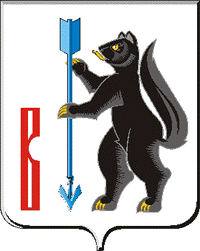 РОССИЙСКАЯ ФЕДЕРАЦИЯСВЕРДЛОВСКАЯ ОБЛАСТЬДУМА ГОРОДСКОГО ОКРУГА ВЕРХОТУРСКИЙР Е Ш Е Н И Еот «28» ноября  2018г. №67г. ВерхотурьеОб утверждении Положения о присвоении звания "Почетный гражданин городского округа Верхотурский»Руководствуясь Федеральным законом от 06.10.2003 N 131-ФЗ "Об общих принципах организации местного самоуправления в Российской Федерации", Уставом городского округа Верхотурский, Дума городского округа Верхотурский РЕШИЛА:1.Утвердить Положение о присвоении звания "Почетный гражданин городского округа Верхотурский" (прилагается).2. Признать утратившим силу:1) Решение Думы городского округа Верхотурский от 18.10.2010г. №67 «Об утверждении Положения «О почетных званиях, знаках отличия и наградах органов местного  самоуправления городского округа Верхотурский»;2) Решение Думы городского округа Верхотурский от 18.10.2010г. № 68 «Об утверждении Положения о звании  «Почетный гражданин г. Верхотурье»;3) Решение Думы городского округа Верхотурский от 18.10.2010г. №69 « Об утверждении Положения о звании  «Почетный гражданин городского округа Верхотурский»;3)Решение Думы городского округа Верхотурский от 18.10.2010г. № 70 «Об утверждении Положения о знаке отличия городского округа Верхотурский «За заслуги перед городским округом Верхотурский».3. Настоящее Решение опубликовать в информационном бюллетене «Верхотурская неделя» и разместить на официальном сайте Администрации городского округа Верхотурский..4. Настоящее Решение вступает в силу с 01 января 2019 года..5. Контроль  исполнения настоящего Решения возложить на постоянную комиссию Думы городского округа Верхотурский по регламенту и местному самоуправлению (Чебыкин А.С.).                   Главагородского округа Верхотурский		                 		А.Г. Лиханов          Председатель Думыгородского округа Верхотурский                                                И.А. Комарницкий Утверждено: Решением Думы городского округа Верхотурский от «28» ноября  2018г. №67ПОЛОЖЕНИЕО ПРИСВОЕНИИ ЗВАНИЯ "ПОЧЕТНЫЙ ГРАЖДАНИН ГОРОДСКОГО ОКРУГА ВЕРХОТУРСКИЙ"1. ОБЩИЕ ПОЛОЖЕНИЯ1.1 Настоящее Положение регулирует порядок присвоения звания "Почетный гражданин городского округа Верхотурский", устанавливает статус удостоенных его лиц.1.2 Звание "Почетный гражданин городского округа Верхотурский " (далее - "Почетный гражданин") - высшее признание заслуг удостоенного его лица перед городским округом Верхотурский (далее - городской округ) и его жителями в деятельности, направленной во благо городского округа, на обеспечение его благополучия и процветания, за высокое профессиональное мастерство и многолетний добросовестный труд.1.3 При присвоении почетного звания учитывается наличие  наград и почетных званий.1.4 Присвоение звания "Почетный гражданин городского округа Верхотурский " не связывается с фактором рождения удостоенных лиц в городском округе Верхотурский или проживания на его территории.1.5 Звание "Почетный гражданин" присваивается персонально и пожизненно, но может быть отозвано в случае выявления после принятия Решения о присвоении почетного звания Думой городского округа Верхотурский (далее - Дума городского округа) необоснованности представления к присвоению почетного звания, либо недостоверности указанных впоследствии сведений.1.6 Звание "Почетный гражданин" может быть присвоено посмертно.1.7 Звание "Почетный гражданин" присваивается Думой городского округа ежегодно, вручается Главой городского округа в торжественной обстановке в канун празднования Дня города Верхотурье, либо иным лицом по поручению Главы городского округа.1.8 Звание «Почетный гражданин городского округа Верхотурский» не может быть присвоено Главе городского округа Верхотурский, депутатам Думы городского округа Верхотурский до окончания срока их полномочий.1.9 Звание «Почетный гражданин городского округа Верхотурский» не может быть присвоено повторно одному и тому же лицу.2. ОСНОВАНИЯ И ПОРЯДОК ПРИСВОЕНИЯ ЗВАНИЯ "ПОЧЕТНЫЙ ГРАЖДАНИН ГОРОДСКОГО ОКРУГА ВЕРХОТУРСКИЙ"2.1 Звание "Почетный гражданин городского округа Верхотурский" может быть присвоено гражданам:- за особые заслуги в области науки, культуры и искусства, городского хозяйства, образования, здравоохранения, физической культуры и спорта, получившие широкое общественное признание в городском округе и за его пределами;- за совершение с риском для жизни и здоровья мужественных поступков во благо жителей городского округа;- заслужившим авторитет у жителей городского округа, обретенный долгой и результативной трудовой, общественной, культурной, научной, политической, хозяйственной, благотворительной, а также иной деятельностью.2.2 Звание не может быть присвоено лицам, которые имеют неснятую или непогашенную судимость.2.3 Выдвижение кандидатов на присвоение звания "Почетный гражданин городского округа Верхотурский" производится по представлению и с их личного согласия.2.4 Правом выдвижения кандидатов на присвоение почетного звания обладают:- трудовые коллективы организаций различных форм собственности;- общественные объединения, зарегистрированные и действующие на территории городского округа;- группы граждан в количестве не менее 50 человек.Каждая организация, общественное объединение или группа граждан может выдвинуть только одного кандидата в текущем году. Самовыдвижение не допускается.2.5 Представление кандидата к присвоению почетного звания оформляется в письменной форме и в обязательном порядке включает в себя следующий перечень документов:- представление на присвоение звания "Почетный гражданин городского округа Верхотурский " (Приложение N 1);- развернутая характеристика (биографические сведения и описание заслуг и достижений кандидата);- выписка из протокола общего собрания коллектива с указанием числа участвующих в голосовании (для организаций различных форм собственности и общественных объединений);- копии документов (публикации самого кандидата и о нем, рецензии на авторские разработки, удостоверения, сертификаты и др.), подтверждающих заслуги и достижения кандидата;- копии документов, подтверждающих наличие государственных наград и званий;- копия трудовой книжки;- две фотографии 3x4 см.Представление, не сформированное в порядке, предусмотренном настоящим Положением, к рассмотрению не принимается.Кроме предусмотренных в пункте 2.5 настоящего Положения документов, инициаторы вправе представить любые другие документы, являющиеся, по их мнению, значимыми для присвоения почетного звания выдвигаемому кандидату.2.6 Представление и прилагаемые к нему документы подаются в комиссию по рассмотрению предложений о присвоении звания "Почетный гражданин городского округа Верхотурский" (далее - комиссия). Прием документов осуществляется комиссией в период с 01 июня по 15 июля ежегодно. О начале и сроках своей работы комиссия обязана опубликовать уведомление в информационном бюллетени «Верхотурская неделя" и (или) разместить на официальном сайте городского округа Верхотурский в информационно-телекоммуникационной сети «Интернет» - adm-verhotury.ru.2.7 Комиссия создается постановлением Главы городского округа из числа представителей Администрации городского округа, депутатов Думы городского округа и представителей общественных объединений. Председателем комиссии является Глава городского округа.2.8 Комиссия осуществляет экспертизу представленных документов, оценивает обоснованность выдвижения того или иного кандидата и выносит на заседание Думы городского округа проект решения о присвоении звания "Почетный гражданин городского округа Верхотурский" или отклоняет предложенные кандидатуры. Решение комиссии оформляется протоколом.2.9 Дума городского округа не позднее 25 июля текущего года рассматривает представленные комиссией проект решения и материалы и принимает решение о присвоении звания "Почетный гражданин городского округа Верхотурский ".2.10 Решение о присвоении почетного звания принимается большинством голосов от установленной численности депутатов Думы городского округа. Как правило, решение принимается не более чем по одной кандидатуре.2.11 Решение о присвоении звания "Почетный гражданин городского округа Верхотурский" подлежит официальному опубликованию в информационном бюллетени «Верхотурская неделя" и на официальном сайте городского округа Верхотурский в информационно-телекоммуникационной сети «Интернет» - adm-verhotury.ru.3. ЗНАКИ ОТЛИЧИЯ ПОЧЕТНОГО ГРАЖДАНИНА3.1 Лицу, удостоенному звания "Почетный гражданин городского округа Верхотурский", вручаются:- удостоверение "Почетный гражданин городского округа Верхотурский", подписанное Главой городского округа;- нагрудный знак;- памятная лента.Формы удостоверения, памятной ленты, нагрудного знака  описаны в приложении к настоящему Положению (Приложение №2, №3, №4).3.2 Имена почетных граждан заносятся в Книгу почетных граждан городского округа Верхотурский, ведение и постоянное хранение которой осуществляется в организационно – правовом отделе Думе городского округа. 3.3 Знаки отличия вручаются в торжественной обстановке Главой городского округа в День города, в исключительных случаях, при отсутствии по уважительной причине лица, удостоенного почетного звания, нагрудный знак, удостоверение и памятная лента могут быть вручены представителям почетного гражданина.3.5 Подготовка удостоверений, нагрудных знаков, памятных лент возлагается на организационно – правовой  отдел Думы городского округа.4. ПРАВИЛА НОШЕНИЯ НАГРУДНОГО ЗНАКА «ПОЧЕТНЫЙ ГРАЖДАНИН ГОРОДСКОГО ОКРУГА ВЕРХОТУРСКИЙ»4.1 Нагрудный знак носится на левой стороне груди. При наличии у лица, награжденного нагрудным знаком, орденов, медалей, знаков отличия Российской Федерации, СССР и знаков отличия Свердловской области, медалей, знаков отличия, учрежденных органами государственной власти Российской Федерации и СССР, расположение нагрудного знака по отношению к ним определяется в соответствии с федеральным законодательством и законодательством Свердловской области.5. МЕРЫ СОЦИАЛЬНОЙ ПОДДЕРЖКИ ЛИЦ, УДОСТОЕННЫХ ЗВАНИЯ «ПОЧЕТНЫЙ ГРАЖДАНИН ГОРОДСКОГО ОКРУГА ВЕРХОТУРСКИЙ»5.1. Документом, удостоверяющим права почетного гражданина городского округа, является удостоверение.5.2. Лица, удостоенные почетного звания, имеют право на публичное пользование этим званием в связи со своим именем.5.3. Почетный гражданин приглашается на городские торжественные собрания, посвященные празднованию различных памятных и юбилейных дат.5.4. Лица, удостоенные звания «Почетный гражданин городского округа Верхотурский», пожизненно получают ежемесячное материальное содержание в сумме 1000 (одна тысяча) рублей, с ежегодной индексацией на процент инфляции в Российской Федерации.5.5. Расходы по предоставлению льгот почетным гражданам производится за счет средств бюджета городского округа Верхотурский.5.6. Почетные граждане пользуются льготой с момента вступления в силу решения Думы городского округа о присвоении им соответствующего почетного звания.6. ЗАКЛЮЧИТЕЛЬНЫЕ И ПЕРЕХОДНЫЕ ПОЛОЖЕНИЯ6.1 Действие настоящего Положения распространяется на всех почетных граждан независимо от времени присвоения звания.6.2 Расходы, связанные с реализацией настоящего Положения, утверждаются в бюджете городского округа Верхотурский на соответствующий финансовый год.6.3 Изготовление нагрудных знаков к званию «Почетный гражданин городского округа Верхотурье», удостоверений и лент производится по заказу организационно – правового отдела Думы городского округа. 6.4 Учет и хранение нагрудных знаков, удостоверений и лент осуществляется Думой городского округа.6.5 В случае утраты, независимо от ее причин, нагрудный знак почетного гражданина не возобновляется.6.6 В случае утраты удостоверения к нагрудному знаку почетного гражданина при обстоятельствах, исключающих возможность ее предотвращения, по заявлению гражданина, удостоенного почетного звания, может быть выдан дубликат с опубликованием объявления в информационном бюллетени «Верхотурская неделя» о признании утратившим силу прежнего удостоверения. 6.7 Дума городского округа включает все документы по присвоению почетного звания в номенклатуру дел постоянного хранения и сдает их в архив в установленном законом порядке.6.8 На территории городского округа Верхотурский запрещается изготовление нагрудных знаков, аналогичных или имеющих сходство с нагрудным знаком Почетного гражданина, ношение нагрудного знака лицами, не имеющими на это права, а также подделка, умышленная порча или уничтожение нагрудных знаков, удостоверений к ним и лент.6.9 Термины "Почетный гражданин города Верхотурье" и "Почетный гражданин городского округа Верхотурский" имеют одинаковые значения и обеспечивают идентичными мерами социальной поддержки лиц, удостоенных ранее почетных званий.7. ПОРЯДОК ВЫПЛАТЫ МАТЕРИАЛЬНОГО СОДЕРЖАНИЯ7.1. Почетные граждане городского округа Верхотурский обладают правами, установленными для них настоящим Положением, с момента вступления в силу решения Думы городского округа о присвоении им соответствующего почетного звания.Выплаты материального содержанияя, предусмотренные пунктом 5.4 настоящего Положения, производятся с первого числа месяца, следующего за тем, в котором было присвоено почетное звание.7.2. Документом, подтверждающим права Почетного гражданина городского округа Верхотурский, предусмотренные п. 5.4 настоящего Положения, является удостоверение и ежегодно предоставляемая справка с места жительства.7.3. Выплаты материального содержания производятся за счет средств бюджета городского округа Верхотурский. Данная льгота носит заявительный характер.Начисление материального вознаграждения Почетным гражданам осуществляется Думой городского округа Верхотурский, выплаты производятся путем перечисления денежных средств на лицевые счета Почетных граждан, открытые в кредитных организациях по выбору Почетных граждан.Для начисления выплаты заявитель предоставляет перечень следующих документов:- заявление;- справка с места жительства;- копия удостоверения;- копия сберегательной книжки либо реквизиты счета;- копия паспорта;- копия свидетельства о постановке на учет физического лица в налоговом органе;- страховое свидетельство государственного пенсионного страхования.Приложение N 1 к Положению о присвоении звания "Почетный гражданин городского округа Верхотурский "ПРЕДСТАВЛЕНИЕНА ПРИСВОЕНИЕ ЗВАНИЯ "ПОЧЕТНЫЙ ГРАЖДАНИНГОРОДСКОГО ОКРУГА ВЕРХОТУРСКИЙ"1. Фамилия _______________________________________________________________________   Имя ____________________________________________________________________________   Отчество ________________________________________________________________________2. Должность, место работы _________________________________________________________                                                                          (точное наименование)3. Пол ______________ 4. Дата рождения ____________________________________                                              (число, месяц, год)5. Место рождения _________________________________________________________________                                                 (республика, край, область, округ, город, район, поселок, село, деревня)6. Образование ____________________________________________________________________                                   (специальность по образованию, наименование учебного заведения, год окончания)7. Ученая степень, ученое звание _______________________________________________________________________________________________________________________________________8. Какими наградами (званиями) награжден(а) и даты награждений____________________________________________________________________________________________________________________________________________________________________9. Домашний адрес: ________________________________________________________________10. Общий стаж работы _____________ Стаж работы в отрасли _________________Стаж работы в данном коллективе ____________________________________________________11. Трудовая деятельность (включая учебу в высших и средних  учебных заведениях, военную службу) _________________________________________________________________________               (месяц и год поступления и ухода с предприятия, учреждения, организации,  занимаемая                                 должность, местонахождение предприятия, учреждения, организации предприятия)12. Характеристика с указанием конкретных заслуг представляемого кандидата  к награждению.___________________________________________________________________________________________________________________________________________________________________________________________________________________________________________________________________________________________________________________________________________________________________________________________________________________Кандидатура _______________ рекомендована ___________________________________________________________________________________________________________________________                                           (наименование инициатора выдвижения кандидата)Руководитель предприятия,                                                             Председатель собранияобъединения, учреждения,                                                               коллектива или группы гражданорганизации, органаместного самоуправления________________________                                                        ___________________________           (подпись)                                                                                                   (подпись)________________________                                                           ___________________________ (фамилия и инициалы)                                                                             (фамилия и инициалы)М.П."____" ________________                                                                    "____" ________________Приложение N 2 к Положению о присвоении звания "Почетный гражданин городского округа Верхотурский"ОПИСАНИЕ ФОРМЫ УДОСТОВЕРЕНИЯ О ПРИСВОЕНИИ ЗВАНИЯ "ПОЧЕТНЫЙ ГРАЖДАНИН ГОРОДСКОГО ОКРУГА ВЕРХОТУРСКИЙ"1. Удостоверение к нагрудному знаку «Почетный гражданин городского округа Верхотурский» представляет собой книжечку размером 90 на 60 мм в твердой кожаной обложке красного цвета.2. На лицевой стороне удостоверения помещены выполненные золотым тиснением: вверху, в центре изображение герба г.Верхотурье, под ним в две строки слова – Почетный гражданин городского округа Верхотурский.3. На левой внутренней стороне удостоверения вверху в центре помещается изображение герба г. Верхотурье, а ниже в две строки слова – городской округ Верхотурский. На остальной части левой внутренней стороны удостоверения имеется текст следующего содержания: Удостоверение к нагрудному знаку № _______Гражданин _________________ удостоен звания «Почетный гражданин                     (фамилия, имя, отчество)городского округа Верхотурский».Глава городского округа Верхотурский _____________________________4. На правой внутренней стороне удостоверения в левом верхнем углу помещается фотография лица, которому присвоено звание, размером 30 на 35 мм. Рядом с фотографией имеется надпись: Почетное звание присвоено решением Думы городского округа Верхотурский №__ от _________г.5. Внутренние стороны обложки удостоверения изготавливаются из специальной бумаги белого цвета. Все надписи на внутренней стороне удостоверения выполняются черной краской.6. Удостоверение подписывается Главой городского округа Верхотурский. На правой внутренней стороне удостоверения ставится гербовая печать Думы городского округа Верхотурский, оттиск которой накрывает правый нижний угол фотографии.7. Внесение изменений в описание удостоверения к нагрудному знаку «Почетный гражданин  городского округа Верхотурский» и ленты производится путем внесения изменений в настоящее положение.     Изменение внешнего вида нагрудного знака «Почетный гражданин городского округа Верхотурский» допускается исключительно в случае изменения в установленном порядке герба г. Верхотурье.. Приложение N 3 к Положению о присвоении звания "Почетный гражданин городского округа Верхотурский"ОПИСАНИЕ ПАМЯТНОЙ ЛЕНТЫПамятная лента размером 200 на 15 см. красного цвета, на одной половине ленты герб г. Верхотурья и слова «Почетный гражданин городского округа Верхотурский».Приложение N 4 к Положению о присвоении звания "Почетный гражданин городского округа Верхотурский"ОПИСАНИЕ НАГРУДНОГО ЗНАКА "ПОЧЕТНЫЙ ГРАЖДАНИН ГОРОДСКОГО ОКРУГА ВЕРХОТУРСКИЙ"1. Нагрудный знак на колодке имеет округлую форму с ушком, состоит из двух частей: колодки и основной части. Колодка имеет прямоугольную форму размером 2,5 см x 1 см с окантовкой под золото. На красном фоне по нижнему краю размещена ветвь золотого цвета, в одну строку помещена надпись: "Почетный гражданин" (цвет - золото). Диаметр основной части знака 25 мм, диаметр вкладыша в виде герба городского округа Верхотурский 15 мм. Основная часть нагрудного знака, имеет форму круга, изготовлена из металла под золото, по всему краю основной части расположена ветвь золотого цвета. Вкладыш располагается по центру нагрудного знака, изготовлен из металла, покрыт декоративной эмалью в виде изображения герба городского округа Верхотурский: на белом поле черный восстающий соболь с золотыми когтями, глазами и языком, держащий в передних лапах лазоревую стрелу острием вниз и сопровождаемый справа и внизу червленой литерой "В". На оборотной стороне нагрудного знака закреплена застежка "цанга".2. Внесение изменений в описание удостоверения к нагрудному знаку «Почетный гражданин городского округа Верхотурский» и ленты производится путем внесения изменений в настоящее Положение. Изменение внешнего вида нагрудного знака «Почетный гражданин городского округа Верхотурский» допускается исключительно в случае изменения в установленном порядке герба г. Верхотурье.3. Рисунок нагрудного знака не приводится.